关于举办衢州职业技术学院2023年英语短视频大赛的通知为深入学习贯彻党的二十大精神，培养学生用英语讲好中国故事、传播中国文化的能力，增强学生文化自信，经研究决定举办“衢州职业技术学院2023年英语短视频大赛”。现将具体事项通知如下：组织机构主办单位：衢州职业技术学院团委承办单位：衢州职业技术学院公共教学部协办单位：衢州职业技术学院英语协会二、参赛对象全校学生。三、大赛主题大赛以“二十大精神”为主题，结合身边人物、事迹等，录制英语短视频。通过短视频讲述中国故事、阐释中国智慧、展现中国风采。要求体现二十大精神，传播正能量。四、参赛方式参赛选手可以个人参赛或组队参赛，团队人数最多不超过5人。五、比赛时间即日起至2023年5月15日23：59。六、参赛流程线上报名，手机扫描报名二维码，于赛前填写参赛报名表（见附件1）。参赛选手填写的个人信息须准确、真实。参赛选手完成线上报名后，通过超星学习通App首页右上角“扫一扫”扫描下方二维码（见附件2）或在学习通首页右上角输入邀请码59113457，加入班级“2023英语短视频大赛”。查看作业--2023英语短视频大赛。3）参赛选手制作一段不超过3分钟的原创英语短视频（横屏、竖屏均可），用英语围绕“二十大精神”讲述中国故事，并配以中、英双语字幕（不少于100词），于2023年5月15日前上传至超星学习通，完成“2023英语短视频大赛”作业。七、作品要求1.作品须为原创，不得剽窃抄袭他人作品；须符合国家法律法规要求，内涵积极向上，传递正能量。作品内容由参赛者本人负责，不符合要求的作品，一经发现将取消参赛资格。2.作品旁白须为英语（不可使用人工智能语音、抖音内字幕自动配音等）。3.作品需制作片头与片尾，片尾处需注明参赛团队成员及分工。*比赛最终解释权归主办方所有。八、奖项设置入围作品按比例设置一等奖、二等奖、三等奖，并颁发奖状和相应奖品。衢州职业技术学院团委衢州职业技术学院公共教学部衢州职业技术学院英语协会2023年4月3日附件1                                附件2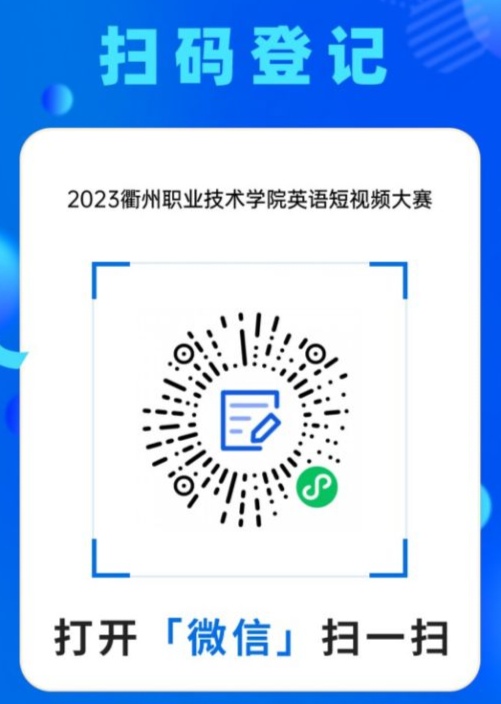 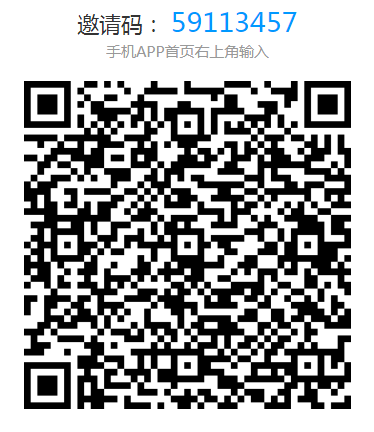 